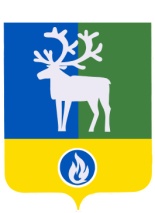 СЕЛЬСКОЕ ПОСЕЛЕНИЕ ЛЫХМАБЕЛОЯРСКИЙ РАЙОНХАНТЫ-МАНСИЙСКИЙ АВТОНОМНЫЙ ОКРУГ -  ЮГРААДМИНИСТРАЦИЯ СЕЛЬСКОГО ПОСЕЛЕНИЯПОСТАНОВЛЕНИЕот 24 февраля 2016 года			                     	                                               № 18О внесении изменения в приложение к постановлению главы сельского поселения Лыхма от 17 октября 2007 года № 30	В соответствии с Федеральным законом от  02 марта 2007 года № 25-ФЗ «О муниципальной службе в Российской Федерации»  п о с т а н о в л я ю:	1. Внести в постановление главы сельского поселения Лыхма от 17 октября 2007 года № 30 «О квалификационных требованиях к уровню профессионального образования, стажу муниципальной службы (государственной  службы) или стажу работы по специальности, профессиональным знаниям и навыкам, необходимым для исполнения должностных обязанностей для замещения должностей муниципальной службы в администрации сельского поселения Лыхма» (далее - постановление) изменение, исключив в наименовании и по тексту слова «(государственной службы)».		2. Внести  в  приложение «Квалификационные требования к уровню профессионального образования, стажу муниципальной службы (государственной  службы) или стажу работы по специальности, профессиональным знаниям и навыкам, необходимым для исполнения должностных обязанностей для замещения должностей муниципальной службы в администрации сельского поселения Лыхма» к постановлению изменение, исключив в наименовании и по тексту слова «(государственной службы)».	2. Опубликовать настоящее постановление в газете «Белоярские вести».	3. Настоящее постановление вступает в силу после его официального опубликования.	4. Контроль за выполнением постановления возложить на заведующего сектором организационной деятельности администрации сельского поселения Лыхма                Выдыш А.Н.Глава сельского поселения Лыхма                                                               С.В.Белоусов